ВСЕРОССИЙСКАЯ ОЛИМПИАДА ШКОЛЬНИКОВ
ПО ГЕОГРАФИИ 2020-2021 уч. г.
ШКОЛЬНЫЙ ЭТАП. 5 КЛАСС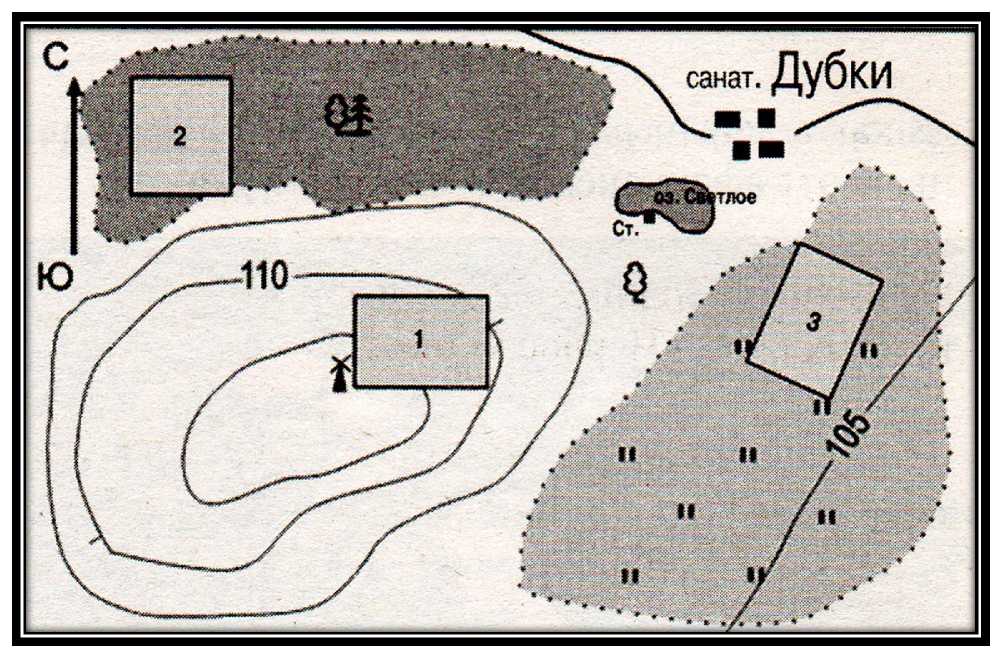 2. Какой из участков (№ 1, 2, 3) Вы бы выбрали для ... (заполните таблицу)Задание 2Подберите обобщающие слова, добавьте ещё по одному слову в каждую группу.Задание 3Определите пропущенные слова в тексте и цифры, которым они соответствуют. Используйте предложенный список. Запишите слова или словосочетания напротив соответствующих цифр:	(1)	- это наука, которая изучает	(2)	, население и его	(3)	.Впервые термин «	(1)	» предложил учёный из Древней Греции -	(4)	. Он же впервые измерил 	(5)	. В современной географиивыделяется множество научных направлений. 	(6)	 география изучаеткомпоненты природы и природные комплексы (ландшафты). 	(7)	география изучает население и особенности его	(3)	. Объекты природы идеятельности человека изображаются на географических	(8)	. Созданием	(8)	занимается	(9)	.Список слов и словосочетаний:География, физическая,	социально-экономическая, природа земнойповерхности, хозяйственная деятельность, карты, картография, Эратосфен, размеры Земли, форма Земли.Задание 4Школьники из разных городов России встретились во Всероссийском детском центре «Орлёнок» в Краснодарском крае. Познакомившись, они рассказали друг другу о своих родных городах. Попробуйте угадать, из каких городов они приехали.Для ответа на задание используйте список городов: Москва, Новосибирск, Санкт-Петербург, Казань, Челябинск, Екатеринбург, Ростов-на-Дону, Самара, Нижний Новгород, Омск.Занятия№ участкаОбъяснение выбораКатание зимой на санкахИгра в футболСбор грибов и ягодГруппа словОбобщающие словаМожно добавитьХолм, равнина, впадинаГранит, каменная соль, мраморДождь, снег, росаРека, озеро, подземные водыМеркурий, Земля, ВенераНомер в текстеСлово/словосочетание123456789№Высказывания школьниковНазваниегорода1От нашего города по реке, на которой он расположен, менее 50 км до Азовского моря.2Мой город очень древний, ему больше 1000 лет.3А я приехала из самого крупного города страны.4В моём городе река Ока впадает в Волгу.5Мой город был основан первым императором России и тоже был столицей страны.6Я живу в самом большом городе Сибири.7Через мой город протекает приток Оби - Иртыш.8В годы Великой Отечественной войны в моём городе производились танки для нашей армии.9Мой родной город - самый большой на Урале.10В названии моего города все гласные буквы одинаковые.